中國文化大學教育部高教深耕計畫成果紀錄表子計畫USR Hub「陽明山學」：建構永續環境之在地網絡與社會實踐USR Hub「陽明山學」：建構永續環境之在地網絡與社會實踐具體作法邀請業師協同授課邀請業師協同授課主題景觀及生態設計 – 濕地碳匯量測技術及相關案例分享景觀及生態設計 – 濕地碳匯量測技術及相關案例分享內容（活動內容簡述/執行成效）主辦單位：景觀學系碩士班活動日期：111年12月19日（星期一）13：00 - 16：00活動地點：大典館635教室主 講 者：林蔚任老師（國立中興大學生命科學系/博士後研究員）參與人數：  8  人（教師 2 人、學生 3 人、行政人員 0 人、校外 3 人）內容：1.濕地碳匯作為減碳策略2.濕地碳匯測量方法3.濕地碳匯案例（1）海岸濕地：紅樹林、海草床、鹽沼、泥沙灘地（2）內陸濕地：溪流、湖泊、人為濕地4.農業碳匯案例（1）溫室農業（2）養殖漁業執行成效：教學與學習成效良好，學生收穫良多，面對海平面上升、極端氣候的影響下，碳匯測量方法成為我們未來可思考的環境處理方式。主辦單位：景觀學系碩士班活動日期：111年12月19日（星期一）13：00 - 16：00活動地點：大典館635教室主 講 者：林蔚任老師（國立中興大學生命科學系/博士後研究員）參與人數：  8  人（教師 2 人、學生 3 人、行政人員 0 人、校外 3 人）內容：1.濕地碳匯作為減碳策略2.濕地碳匯測量方法3.濕地碳匯案例（1）海岸濕地：紅樹林、海草床、鹽沼、泥沙灘地（2）內陸濕地：溪流、湖泊、人為濕地4.農業碳匯案例（1）溫室農業（2）養殖漁業執行成效：教學與學習成效良好，學生收穫良多，面對海平面上升、極端氣候的影響下，碳匯測量方法成為我們未來可思考的環境處理方式。活動照片(檔案大小以不超過2M為限)活動照片電子檔名稱(請用英數檔名)活動照片內容說明(每張20字內)活動照片(檔案大小以不超過2M為限)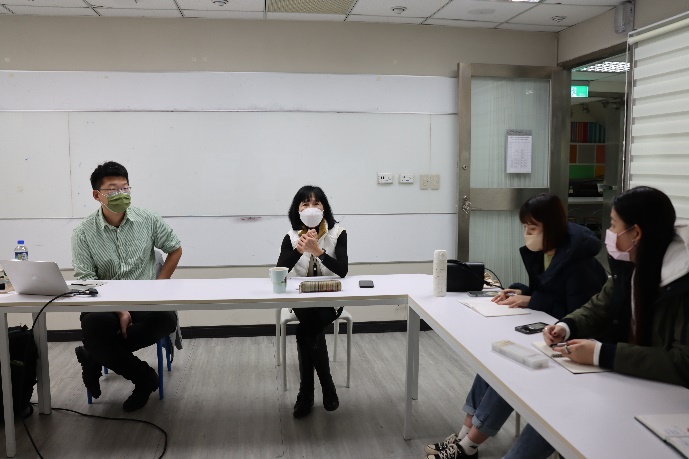 IMG_2772授課教師郭瓊瑩主任介紹業師林蔚任老師活動照片(檔案大小以不超過2M為限)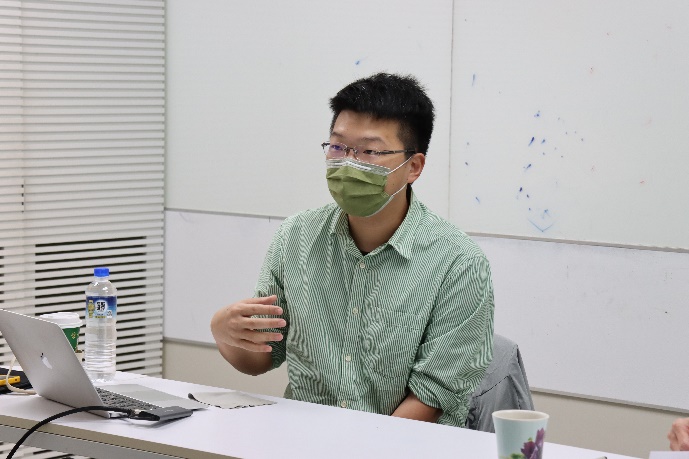 IMG_2835林蔚任老師專題演講活動照片(檔案大小以不超過2M為限)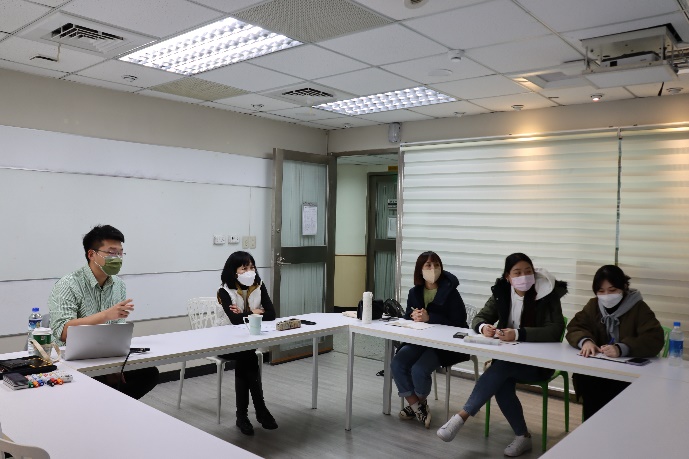 IMG_2814學生專心聽講活動照片(檔案大小以不超過2M為限)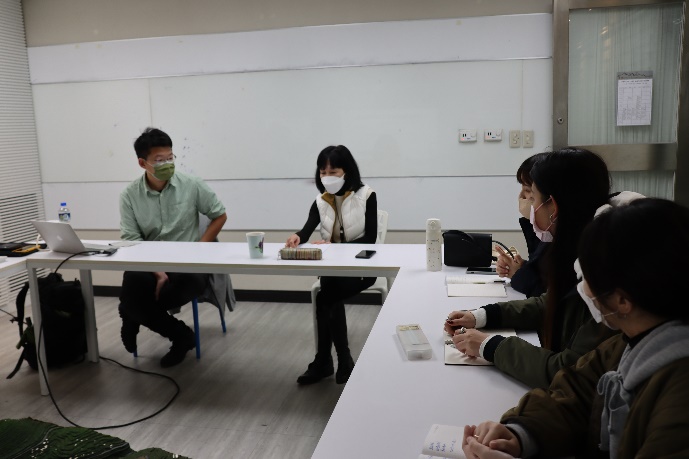 IMG_2790郭瓊瑩主任與業師林蔚任老師討論交流備註：活動照片請附上原始照片一併回傳備註：活動照片請附上原始照片一併回傳備註：活動照片請附上原始照片一併回傳附件檔案附件檔案名稱(請用英數檔名)附件名稱附件檔案附件檔案附件檔案附件檔案